Pelaksanaan Asesmen Kebutuhan Peserta didik dalam Memberikan Layanan Bimbingan Klasikal di SMA Laboratorium Universitas Pattimura AmbonSawal MahalyUniversitas Pattimura AmbonIntroductionDalam konteks bimbingan di sekolah dan madrasah Hamalik menyatakan bahwa bimbingan di sekolah merupakan aspek program pendidikan yang berkenaan dengan bantuan terhadap peserta didik agar menyesuaikan diri dengan situasi yang dihadapinya dan untuk merencanakan masa depannya sesuai dengan minat, kemampuan, dan kebutuhan sosialnya. Dengan kata lain bimbingan merupakan bantuan yang diberikan kepada peserta didik untuk dapat mengenal dan memecahkan masalah yang dialaminya agar dapat menikmati hidup secara bahagia. Oleh sebab itu, apa pun pembicaraan tentang bimbingan termaksud konseling tidak boleh lepas dari hakikat pendidikan. Dengan demikian, dalam pelayanan konseling harus memuat aspek-aspek pendidikan seperti; 1) usaha sadar dari pembimbing atau konselor kepada peserta didik (konseli), 2) menyiapkan peserta didik, 3) untuk perannya dimasa yang akan datang yang diwujudkan melalui tujuan-tujuan bimbingan konseling (Tohirin, 2011). Bimbingan dan konseling pada satuan pendidikan diselenggarakan untuk membantu peserta didik/konseli dalam mencapai tugas-tugas perkembangannya. Tugas perkembangan ini diantaranya meliputi: (1) Mencapai perkembangan diri sebagai remaja yang beriman dan bertakwa kepada Tuhan Yang Maha Esa; (2) Mengenal sistem etika dan nilai-nilai bagi pedoman hidup sebagai pribadi, anggota masyarakat, dan minat manusia; (3) Mengenal gambaran dan mengembangkan sikap tentang kehidupan mandiri secara emosional, sosial, dan ekonomi; (4) Mengembangkan pengetahuan dan keterampilan sesuai denga kebutuhannya untuk mengikuti dan melanjutkan pelajaran dan/atau mempersiapkan karier serta berperan dalam kehidupan masyarakat; (5) Memantapkan nilai dan cara bertingkah laku yang dapat diterima dalam kehidupan sosial yang lebih luas; (6) Mencapai pola hubungan yang baik dengan teman sebaya dalam peranannya sebagai pria atau wanita; (7) Mempersiapkan diri, menerima dan bersikap positif serta dinamis terhadap perubahan fisik dan psikis yang terjadi pada diri sendiri untuk kehidupan yang sehat; (8) Memiliki kemandirian perilaku ekonomis; (9) Mengenal kemampuan, bakat, minat, serta arah kecenderungan karier dan apresiasi seni; (10) Mencapai kematangan hubungan dengan teman sebaya; dan (11) Mencapai kematangan dalam kesiapan diri menikah dan hidup berkeluarga (Kementrian Pendidikan dan Kebudayaan, 2016)Menurut Zamroni dan Raharjo Bimbingan dan konseling (BK) merupakan suatu layanan yang diberikan kepada peserta didik untuk mengembangkan potensinya secara optimal. Pelayanan tersebut membutuhkan kinerja guru BK/konselor yang memiliki kompetensi serta profesional guna layanan yang diberikan dapat mencapai sasaran yakni sesuai dengan kebutuhan siswa diberbagai bidang, baik di bidang pribadi, sosial, belajar, dan karir. Untuk mewujudkan tercapainya sasaran yang dimaksud, pelayanan BK harus dilaksanakan secara terencana dan  sistematis. Setiap rencana dan langkah sistematis pelayanan yang dimaksud harus tersusun dalam program bimbingan dan konseling (Rahmad et al., 2019)Layanan bimbingan dan konseling di sekolah diatur dalam Peraturan Menteri Pendidikan dan Kebudayaan nomor 111 tahun 2014 tentang Bimbingan dan Konseling pada Pendidikan Dasar dan Pendidikan Menengah beserta lampirannya. Pasal 12 ayat 2 dan 3 Permendikbud tersebut mengamanatkan pentingnya disusun panduan operasional yang merupakan aturan lebih rinci sebagai penjabaran dari Pedoman Bimbingan dan Konseling sebagaimana tertera pada lampiran Permendikbud tersebut. Salah satu panduan yang dimaksud adalah Panduan Bimbingan dan Konseling Sekolah Menengah Atas (SMA) (Kementrian Pendidikan dan Kebudayaan, 2016)Menurut Sudibyo dalam bimbingan dan konseling konselor sekolah melakukan identifikasi 
kebutuhan (need assesment) pada peserta didik dan lingkungan. Untuk memperoleh 
informasi kebutuhan peserta didik dapat digunakan, Inventori Tugas Perkembangan 
(ITP), Alat Ungkap Masalah (AUM), Daftar Cek Masalah (DCM), Sosiometri, atau Tes 
Minat Bakat. Sedangkan kebutuhan lingkungan (orang tua, guru, kepala sekolah, dan 
stakeholder lain) dapat digunakan instrumen wawancara, angket atau observasi. 
Berdasarkan deskripsi kebutuhan tersebut selanjutnya dilakukan analisis dan 
direncanakan untuk perencanaan program bimbingan dan konseling (Permadin, 2021).Penyelenggaraan  layanan  bimbingan  dan  konseling disekolah  merupakan  tugas  pokok  guru  bimbingan konselingdi sekolah. Dalam hal ini, guru bimbingan konseling harus   mampu      mengembangkan   dan melaksanakannya  sesuai  dengan  fungsi  kontrolnya sebagai  penanggungjawab  layanan  bimbingan  dan konseling  di  sekolah, salah  satu  tugas  yang  perlu dikembangkannya    yaitu        guru bimbingan    dan konseling dapat menggunakan    berbagai aplikasi  teknik no tes dalam bimbingan dan konseling salah  satunya  aplikasi  daftar  cek  masalah (DCM) untuk    memperoleh    berbagai   informasi kebutuhan yang diperlukan oleh peserta didik (Divinubun et al., 2021) Guru bimbingan dan konseling atau konselor dapat menggunakan instrumen yang dikembangkan sendiri dengan langkah-langkah sebagaimana pengonstruksian instrument tes. Langkah-langkah pengembangan instrument tes meliputi: menetapkan tujuan pengungkapan data pribadi, menentukan aspek dan atau dimensi yang diukur, merumuskan definisi operasional, memilih cara pengukuran yang digunakan, instrumen dan lembar jawaban, merumuskan manual penggunaan instrumen, penyekoran atau pengolahan, serta interpretasinya. Adapun teknik asesmen non tes yang sering digunakan untuk keperluan bimbingan dan konseling antara lain: (a) observasi, (b) wawancara (c) angket, (d) sosiometri, (e) dokumentasi, (f) biografi ataupun autobiografi. Instrumen pengumpul data yang sering digunakan untuk mengenali masalah serta kebutuhan layanan bantuan antara lain: (a) daftar cek masalah (DCM), (b) alat ungkapmasalah (AUM), (c) inventori tugas perkembangan (ITP) serta Analisis Kebutuhan Peserta didik (AKPD) (Kementrian Pendidikan dan Kebudayaan, 2016).Sedangkan pemanfaatan data hasil asesmen adalah data yang diperoleh melalui teknik tes dan nontes. Data hasil pemahaman terhadap peserta didik/konseli dapat digunakan untuk: 1) Membuat profil individual setiap peserta didik/konseli, berdasarkan data hasil asesmen maka setiap peserta didik/konseli dapat disusun profil yang menggambarkan tentang identitas diri peserta didik, karakteristik tugas perkembangan, klasifikasi kecerdasan, bakat, minat, motivasi belajar, kesiapan belajar, kemampuan hubungan sosial, kematangan emosi, prestasi akademik dan non akademik yang dimiliki, latar belakang keluarga-sekolah-masyarakat dan lain-lain, serta gambaran tentang kekuatan dan kelemahan setiap peserta didik/konseli. 2) Membuat profil kelas. Berdasarkan data individual peserta didik/konseli tersebut, maka dikembangkan profil kelas, sehingga tiap kelas memiliki profilnya sendiri-sendiri. Profil sebaiknya dituangkan ke dalam bentuk matrik, misalnya dalam format landscape excel, atau dalam bentuk grafik sehingga semua data dapat dimasukkan. Dengan profil kelas ini, dapat diketahui kedudukan peserta didik/konseli dalam kelasnya. Profil akan menggambarkan variasi kebutuhan layanan bimbingan dan konseling yang meliputi: bimbingan dan konseling pribadi, sosial, belajar, dan karir. 3) Menyusun rancangan program layanan bimbingan dan konseling. Berdasarkan profil individual dan kelas disusun rancangan program layanan bimbingan dan konseling secara individual, kelompok, klasikal, kelas besar atau lintas kelas, dan atau menggunakan media. Layanan bimbingan dan konseling dapat dirancang secara khusus untuk dilaksanakan oleh guru bimbingan dan konseling atau konselor serta dapat pula dirancang berkolaborasi dengan staf lainnya (Kementrian Pendidikan dan Kebudayaan, 2016)Dengan demikian untuk mengetahui karakteristik dan permasalahan yang dialami peserta didik, maka guru bimbingan konseling sebelum melaksanakan program bimbingan konseling alngkah baiknya memberikan kesempatan kepada peserta didik mengisi Angket kebutuhan Peserta Didik (AKPD), dimana AKPD merupakan sebuah angket yang berisi sejumlah soal berupa pernyataan terkait dengan masalah-masalah yang diasumsikan biasa terjadi pada peserta didik. Hasil pengolahan angket tersebut membnatu guru bimbingan dan konseling merancang program bimbingan konseling untuk mambantu peserta didik mengatasi permasalahan yang dialaminya (Transisilawati et al., 2019)Dengan kata lain analisis kebutuhan peserta didik merupakan langkah awal untuk membantu guru bimbingan dan konseling merencanakan program dan melaksanakan program bimbingan dan konseling bagi peserta didik baik itu layanan konseling individual, konseling kelompok, bimbingan kelompok maupun bimbingan klasikal.MethodJenis penelitian ini adalah penelitian kuantitatif, dengan menggunakan pendekatan deskriptif yang bertujuan untuk mendeskripsikan secara sistematis, faktual dan akurat mengenai fakta-fakta dan populasi tetentu atau mencoba menggambarkan fenomena secara detail apa adanya ( A. Muri Yusuf, 2005). Penelitian ini difokuskan pada pelaksanaan asesmen kebutuhan peserta didik dalam melaksanakan bimbingan klasikal Populasi penelitian ini adalah siswa kelas X SMA Laboratorium Universitas Pattimura Ambon Tahun Ajaran 2021/2022 berjumlah 4 orang. Metode pengambilan sampel menggunakan sampling jenuh. Mengingat populasinya kecil maka semua orang dijadikan sampel, hal ini sesuai dengan pendapat dari Sugiyono (2006:124) dimana teknik penentuan sampel bila semua anggota populasi digunakan maka menggunakan teknik sampling jenuh.(Mahaly Sawal, 2021)Results and DiscussionsBerdasarkan hasil pengolahan data kebutuhan peserta didik kelas X SMA Laboratorium Universitas Pattimura menggambarkan bahwa dari 51 aspek kebutuhan peserta didik yang paling dominan adalah 9 aspek antara lain peserta didik belum mengenal lingkungan sekolah baru, memperoleh bantuan pendidikan (beasiswa), perubahan dan permasalahan masa remaja, jarang bermain/berteman dengan lingkungan sekitar, gaya belajar dan strategi, cara belajar yang baik, ciri-ciri pribadi berkarakter, menjaga kesehatan diri serta memilih kegiatan eskstrakurikuler. Sedangkan yang aspek yang paling tertinggi ada 4 aspek antara lain mengenal lingkungan sekolah baru, memperoleh bantuan pendidikan (beasiswa), perubahan dan permasalahan masa remaja, jarang bermain/berteman dengan lingkungan sekitar. Hasil ini sangat membantu guru bimbingan dan konseling untuk mengetahui kebutuhan peserta didik untuk mendapatkan layanan bimbingan dan konseling baik itu layanan bimbingan konseling yang diberikan secara individu, kelompok maupun bimbingan klasikal. Dari layanan bimbingan konseling yang diberikanan agar dapat membantu peserta didik untuk  mendapatkan pengetahuai terkait dengan pokok bahasan yang diberikan oleh guru bimbingan dan konseling. hasil kebutuhan peserta didik dapat dilihat pada tabel  berikut:                        Tabel. Kebutuhan Peserta DidikPada tabel kebutuhan peserta didik dapat digambarkan bahwa peserta didik sangat membutuhan bantuan dari guru bimbingan konseling untuk dapat memberikan pemahaman kepada peserta didik terkait dengan mengenal lingkungan sekolah baru, memperoleh bantuan pendidikan (beasiswa), perubahan dan permasalahan masa remaja, jarang bermain/berteman dengan lingkungan sekitar, gaya belajar dan strategi, cara belajar yang baik, ciri-ciri pribadi berkarakter, menjaga kesehatan diri serta memilih kegiatan eskstrakurikuler. Hasil ini memberikan informasi dan bantuan bagi guru bimbingan konseling dalam memberikan layanan bimbingan konseling bagi peserta didik di sekolah terkait dengan pemberian layanan bimbingan klasikal. Bimbingan klasikal disebut layanan dasar karena bimbingan klasikal merupakan bagian yang memiliki porsi terbesar dalam layanan bimbingan dak konsleing di sekolah. Bimbingan klasikal lebih persifat preventif dan berorientasi pada pengembangan pribadi peserta didik yang melifut8 bidang belajar, sosial dan karir. Pemberian layanan bimbingan klasikal berfokus pada pencegahan dan peguasaan siswa akan tugas perkembangannya. Senada dengan hal tersebut Supriyo menambahkan agar dapat memberikan layanan secara tepat, maka perlu kiranya dilakukan analisis kebutuhan peserta didik. Layanan bimbingan klasikal dilakukan melalui tatap muka langsung dengan peserta didik untuk memberikan informasi-informasi yang bermanfaat dalam membantu peserta didik yang bermasalah (Shalima Meynar P, 2013)ConclusionsDari hasil pengolahan data kebutuhan peserta didik kelas X SMA Lab. Universitas Pattimura aspek yang paling utama diberikan oleh guru bimbingan konseling dalalm pemberian layanan bimbingan klasikal antara lain 4 responden menyatakan Ya belum mengenal lingkungan sekolah baru, 4 responden menyatakan Ya belum  memperoleh bantuan pendidikan (beasiswa),  4 responden menyatakan Ya belum memahami perubahan dan permasalahan masa remaja, dan 4 respondengn menyatakan Ya jarang bermain/berteman dengan lingkungan sekitar.AcknowledgmentsPenulis mengucapkan banyak terimakasih kepada BPS (Badan Penyelenggara Sekolah) Universitas Pattimura SMA Laboratorium Universtias Pattimura yang memberikan izin untuk melaksanakan penelitian tentang kebutuhan peserta didik disekolah. Hasil ini membantu kami sebagai guru bimbingan konseling dalam melaksanakan layanan bimbingan klasikal bagi peserta didik.ReferencesArticle InfoABSTRACT Article history:Received Jun 12th, 201xRevised Aug 20th, 201xAccepted Aug 26th, 201xAngket kebutuhan Peserta Didik (AKPD merupakan sebuah angket yang berisi sejumlah soal berupa pernyataan terkait dengan masalah-masalah yang diasumsikan biasa terjadi pada peserta didik. Hasil pengolahan angket tersebut membnatu guru bimbingan dan konseling merancang program bimbingan konseling untuk mambantu peserta didik mengatasi permasalahan yang dialaminya. Tujuan dari penelitian ini adalah untuk membantu guru bimbingan dan konseling dalam melaksanakan program bimbingan konsleing bagi peserta didik. Jenis penelitian ini merupakan penelitian deskriptif dengan sampel penelitian 4 siswa kelas X. Metode penentuan sampel menggunakan  sampling jenuh. Berdasarkan hasil penelitian Analisis Kebutuhan Peserta Didik yang paling dibutuhkan dalam pemberian layanan adalah materi tentang mengenal lingkungan sekolah baru, memperoleh bantuan pendidikan (beasiswa),  memahami perubahan dan permasalahan masa remaja, dan jarang bermain/berteman dengan lingkungan sekitar.Keyword:Kebutuhan Peserta didik, Bimbingan KlasikalAngket kebutuhan Peserta Didik (AKPD merupakan sebuah angket yang berisi sejumlah soal berupa pernyataan terkait dengan masalah-masalah yang diasumsikan biasa terjadi pada peserta didik. Hasil pengolahan angket tersebut membnatu guru bimbingan dan konseling merancang program bimbingan konseling untuk mambantu peserta didik mengatasi permasalahan yang dialaminya. Tujuan dari penelitian ini adalah untuk membantu guru bimbingan dan konseling dalam melaksanakan program bimbingan konsleing bagi peserta didik. Jenis penelitian ini merupakan penelitian deskriptif dengan sampel penelitian 4 siswa kelas X. Metode penentuan sampel menggunakan  sampling jenuh. Berdasarkan hasil penelitian Analisis Kebutuhan Peserta Didik yang paling dibutuhkan dalam pemberian layanan adalah materi tentang mengenal lingkungan sekolah baru, memperoleh bantuan pendidikan (beasiswa),  memahami perubahan dan permasalahan masa remaja, dan jarang bermain/berteman dengan lingkungan sekitar.Keyword:Kebutuhan Peserta didik, Bimbingan Klasikal© 2019 The Authors. Published by UIN Sultan Syarif Kasim Riau. 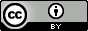 This is an open access article under the CC BY license (https://creativecommons.org/licenses/by/4.0)Corresponding Author: Sawal MahalyUniversitas Pattimura AmbonEmail: sawal.mahaly@fkip.unpatti.ac.id  Corresponding Author: Sawal MahalyUniversitas Pattimura AmbonEmail: sawal.mahaly@fkip.unpatti.ac.id  Corresponding Author: Sawal MahalyUniversitas Pattimura AmbonEmail: sawal.mahaly@fkip.unpatti.ac.id  NO KEBUTUHAN PESERTA DIDIKJUMLAH RESPONDENPRESENTASE1Belum banyak mengenal lingkungan sekolah baru4100%2Belum tahu cara memperoleh bantuan pendidikan (beasiswa)4100%3Belum tahu perubahan dan permasalahan yang terjadi pada masa remaja4100%4Jarang bermain/berteman di lingkungan tempat saya tinggal4100%5Belum paham tentang gaya belajar dan strategi yang sesuai dengannya375%6Belum tahu cara belajar yang baik dan benar di SMA375%7Belum tahu ciri-ciri/sifat/prilaku pribadi yang berkarakter375%8Kurang menjaga kesehatan diri375%9Merasa bingung memilih kegiatan esktrakurikuler di sekolah375%